NO. 11JOURNALOF THESENATEOF THESTATE OF SOUTH CAROLINAREGULAR SESSION BEGINNING TUESDAY, JANUARY 14, 2020_________THURSDAY, JANUARY 30, 2020Thursday, January 30, 2020(Statewide Session)Indicates Matter StrickenIndicates New Matter	The Senate assembled at 11:00 A.M., the hour to which it stood adjourned, and was called to order by the PRESIDENT.	A quorum being present, the proceedings were opened with a devotion by the Chaplain as follows:Lamentations 3:22-23a 	“The steadfast love of the Lord never ceases; his mercies never come to an end; they are new each morning;”	Let us pray.  Merciful and loving God, the poetic words of Annie Johnson Flint remind us of Your steadfast love.  She writes:New each morning, the mercies of God; His faithfulness fails not; it meets each new day.New guidance for each step of the way,New grace for new trials, new trust for old fears,New patience for bearing the wrongs of the years,New strength for new burdens, new courage for old, New faith for whatever the day may unfold;As fresh for each need as the dew on the sod, Oh, new every morning the mercies of God!	In Your holy name we praise, Amen.	The PRESIDENT called for Petitions, Memorials, Presentments of Grand Juries and such like papers.Point of Quorum	At 11:04 A.M., Senator SETZLER made the point that a quorum was not present.  It was ascertained that a quorum was not present.Call of the Senate	Senator SETZLER moved that a Call of the Senate be made.  The following Senators answered the Call:Alexander	Allen	BennettCampbell	Cash	ClimerCromer	Fanning	GambrellGoldfinch	Grooms	HarpootlianHembree	Hutto	MalloyMartin	Massey	McElveenNicholson	Peeler	ReeseRice	Scott	SetzlerShealy	Talley	TurnerWilliams	Young	A quorum being present, the Senate resumed.MESSAGE FROM THE GOVERNORThe following appointment was transmitted by the Honorable Henry Dargan McMaster:Local AppointmentReappointment, Greenville County Magistrate, with the term to commence April 30, 2018, and to expire April 30, 2022Mark C. Edmonds, 131 Montis Drive, Greenville, SC 29617-8101 VICE Mark Edmonds (retired)REGULATIONS WITHDRAWN AND RESUBMITTED	The following were received:Document No. 4889Agency: Department of Labor, Licensing and Regulation - Board of Chiropractic ExaminersChapter: 25Statutory Authority: 1976 Code Section 40-9-30(D)(3)SUBJECT: Board of Chiropractic ExaminersReceived by Lieutenant Governor January 14, 2020Referred to Committee on Medical Affairs Legislative Review Expiration May 13, 2020Withdrawn and Resubmitted January 30, 2020Document No. 4892Agency: Department of Labor, Licensing and Regulation - Board of Long Term Health Care AdministratorsChapter: 93Statutory Authority: 1976 Code Sections 40-1-70 and 40-35-60SUBJECT: Health Services ExecutiveReceived by Lieutenant Governor January 14, 2020Referred to Committee on Medical Affairs Legislative Review Expiration May 13, 2020Withdrawn and Resubmitted January 30, 2020Document No. 4925Agency: Department of Labor, Licensing and Regulation - Board of Examiners in OpticianryChapter: 96Statutory Authority: 1976 Code Sections 40-1-70 and 40-38-60SUBJECT: ApprenticeshipsReceived by Lieutenant Governor January 14, 2020Referred to Committee on Medical Affairs Legislative Review Expiration May 13, 2020Withdrawn and Resubmitted January 30, 2020  Doctor of the Day	Senator RICE introduced Dr. Lori Carnsew of Easley, S.C., Doctor of the Day.Leave of Absence	At 11:05 A.M., Senator ALEXANDER requested a leave of absence for Senator LEATHERMAN for the day.Leave of Absence	At 11:09 A.M., Senator GAMBRELL requested a leave of absence beginning at 11:30 A.M.Leave of Absence	At 11:09 A.M., Senator CAMPBELL requested a leave of absence beginning at 2:00 P.M.Expression of Personal Interest	Senator McELVEEN rose for an Expression of Personal Interest.CO-SPONSORS ADDED	The following co-sponsors were added to the respective Bills:S. 870		Sen. RiceS. 990		Sens. Hembree, Grooms, Loftis, Campbell, Turner, Peeler, 					Davis, Bennett, Senn, Campsen, Rice and CorbinS. 1044	Sen. CampsenS. 1066	Sens. Shealy and M.B. MatthewsINTRODUCTION OF BILLS AND RESOLUTIONS	The following were introduced:	S. 1058	 -- Senator Shealy:  A SENATE RESOLUTION TO EXPRESS THE PROFOUND SORROW OF THE MEMBERS OF THE SOUTH CAROLINA SENATE UPON THE PASSING OF SERGEANT MAJOR HOWARD METCALF AND TO EXTEND THEIR DEEPEST SYMPATHY TO HIS FAMILY AND MANY FRIENDS.l:\s-res\ks\061howa.kmm.ks.docx	The Senate Resolution was adopted.	S. 1059	 -- Senator Martin:  A SENATE RESOLUTION TO HONOR THE GLENN SPRINGS PRESERVATION SOCIETY FOR ITS OUTSTANDING WORK IN PRESERVING THE CULTURE AND HERITAGE OF THIS STATE AND TO CONGRATULATE THE SOCIETY ON RECEIVING THE PEGGY THOMPSON GIGNILLIAT PRESERVATION AWARD.l:\s-res\srm\011glen.kmm.srm.docx	The Senate Resolution was adopted.	S. 1060	 -- Senators Jackson and Gregory:  A BILL TO AMEND CHAPTER 1, TITLE 16 OF THE CODE OF LAWS OF SOUTH CAROLINA, 1976, RELATING TO FELONIES AND MISDEMEANORS, BY ADDING SECTION 16-1-140 SO AS TO PROVIDE FOR AN INCREASE IN THE PENALTY FOR AN UNDERLYING OFFENSE IF THE OFFENDER INTENTIONALLY SELECTED THE PERSON AGAINST WHOM THE CRIME IS COMMITTED OR SELECTED THE PROPERTY THAT IS DAMAGED OR OTHERWISE AFFECTED BY THE CRIME IN WHOLE OR IN PART BECAUSE OF THE OFFENDER'S BELIEF OR PERCEPTION REGARDING THE RACE, COLOR, ETHNICITY, NATIONAL ORIGIN, ANCESTRY, RELIGION, GENDER, SEXUAL ORIENTATION, OR DISABILITY OF THAT PERSON OR THE OWNER OR OCCUPANT OF THAT PROPERTY, WHETHER OR NOT THE OFFENDER'S BELIEF OR PERCEPTION WAS CORRECT; AND TO AMEND SECTION 63-19-1410, RELATING TO DISPOSITIONAL POWERS OF THE FAMILY COURT REGARDING CHILDREN ADJUDICATED DELINQUENT, SO AS TO AUTHORIZE THE COURT TO MAKE FINDINGS THAT A CHILD INTENTIONALLY SELECTED THE PERSON AGAINST WHOM AN OFFENSE IS COMMITTED OR SELECTED THE PROPERTY THAT IS DAMAGED OR OTHERWISE AFFECTED BY THE OFFENSE IN WHOLE OR IN PART BECAUSE OF THE CHILD'S BELIEF OR PERCEPTION REGARDING THE RACE, COLOR, ETHNICITY, NATIONAL ORIGIN, ANCESTRY, RELIGION, GENDER, SEXUAL ORIENTATION, OR DISABILITY OF THAT PERSON OR THE OWNER OR OCCUPANT OF THAT PROPERTY, WHETHER OR NOT THE CHILD'S BELIEF OR PERCEPTION WAS CORRECT AND ORDER A CHILD FOR WHOM SUCH FINDINGS ARE MADE, AS A CONDITION OF PROBATION, COMMITMENT OR OTHERWISE, TO PARTICIPATE IN AN EDUCATIONAL PROGRAM REGARDING CULTURAL DIVERSITY.l:\s-jud\bills\jackson\jud0059.rem.docx	Read the first time and referred to the Committee on Judiciary.	S. 1061	 -- Senators Gambrell and Nicholson:  A CONCURRENT RESOLUTION TO REQUEST THE DEPARTMENT OF TRANSPORTATION NAME THE PORTION OF SOUTH CAROLINA HIGHWAY 81 IN MCCORMICK COUNTY FROM ITS INTERSECTION WITH SOUTH CAROLINA HIGHWAY 72 TO ITS INTERSECTION WITH THE RUSSELL DAM OVERLOOK "1SG JAMES HILLEY MEMORIAL HIGHWAY" AND ERECT APPROPRIATE SIGNS OR MARKERS ALONG THIS PORTION OF HIGHWAY CONTAINING THESE WORDS.l:\council\bills\gt\5796cm20.docx	The Concurrent Resolution was introduced and referred to the Committee on Transportation.	S. 1062	 -- Senator Talley:  A SENATE RESOLUTION TO RECOGNIZE TUESDAY, FEBRUARY 4, 2020, AS "CITIES MEAN BUSINESS DAY" IN SOUTH CAROLINA TO HONOR THE VALUABLE CONTRIBUTIONS THAT SOUTH CAROLINA CITIES AND TOWNS MAKE TO THE STATE'S ECONOMIC PROSPERITY THROUGH THEIR RELATIONSHIPS WITH LOCAL BUSINESSES.l:\s-res\sft\027muni.kmm.sft.docx	The Senate Resolution was introduced and referred to the Committee on Labor, Commerce and Industry.	S. 1063	 -- Senators J. Matthews and Hutto:  A SENATE RESOLUTION TO RECOGNIZE AND HONOR MS. ELLA RILEY, HUMAN RESOURCE COORDINATOR OF FAMILY HEALTH CENTERS, INC., ON THE OCCASION OF HER RETIREMENT, TO THANK HER FOR NEARLY HALF A CENTURY OF OUTSTANDING AND DEDICATED SERVICE, AND TO WISH HER MUCH SUCCESS AND FULFILLMENT IN ALL HER FUTURE ENDEAVORS.l:\council\bills\lk\9067cz20.docx	The Senate Resolution was adopted.	S. 1064	 -- Senator Shealy:  A SENATE RESOLUTION TO CONGRATULATE LEXINGTON DISTRICT THREE UPON THE OCCASION OF ITS ONE HUNDREDTH ANNIVERSARY AND TO CELEBRATE BATESBURG-LEESVILLE HIGH SCHOOL'S ONE HUNDREDTH GRADUATING CLASS.l:\s-res\ks\062bate.kmm.ks.docx	The Senate Resolution was adopted.	S. 1065	 -- Senators Scott, Alexander, Allen, Bennett, Campbell, Campsen, Cash, Climer, Corbin, Cromer, Davis, Fanning, Gambrell, Goldfinch, Gregory, Grooms, Harpootlian, Hembree, Hutto, Jackson, Johnson, Kimpson, Leatherman, Loftis, Malloy, Martin, Massey, J. Matthews, M. B. Matthews, McElveen, McLeod, Nicholson, Peeler, Rankin, Reese, Rice, Sabb, Senn, Setzler, Shealy, Sheheen, Talley, Turner, Verdin, Williams and Young:  A SENATE RESOLUTION TO COMMEMORATE THE THIRTIETH ANNIVERSARY OF THE PEACEFUL STUDENT PROTEST AT SOUTH CAROLINA STATE COLLEGE, NOW SOUTH CAROLINA STATE UNIVERSITY, WHERE THE STUDENT SIT-IN RESULTED IN POSITIVE AND GREAT ACHIEVEMENT FOR THE SOUTH CAROLINA STATE COLLEGE SCHOOL OF ENGINEERING AND TECHNOLOGY.l:\s-res\js\014scsc.kmm.js.docx	The Senate Resolution was adopted.	S. 1066	 -- Senators McLeod and Fanning:  A BILL TO AMEND THE CODE OF LAWS OF SOUTH CAROLINA, 1976, BY ADDING SECTION 23-3-340 SO AS TO PROVIDE THAT UPON REQUEST OF A LAW ENFORCEMENT AGENCY, A WIRELESS TELECOMMUNICATIONS CARRIER SHALL PROVIDE CALL LOCATION INFORMATION CONCERNING THE TELECOMMUNICATIONS DEVICE OF THE USER TO THE LAW ENFORCEMENT AGENCY IN ORDER TO RESPOND TO A CALL FOR EMERGENCY SERVICES OR IN AN EMERGENCY SITUATION THAT INVOLVES THE RISK OF DEATH OR SERIOUS PHYSICAL HARM, TO PROVIDE THAT CERTAIN ACTIONS FOR RELIEF MAY NOT BE BROUGHT AGAINST A WIRELESS SERVICE PROVIDER UNDER THIS SECTION, AND PROVIDE SLED SHALL OBTAIN CONTACT INFORMATION FROM WIRELESS SERVICE PROVIDERS TO FACILITATE A REQUEST FROM A LAW ENFORCEMENT AGENCY.l:\council\bills\gt\5780cm20.docx	Read the first time and referred to the Committee on Judiciary.	S. 1067	 -- Senator Malloy:  A BILL TO AMEND SECTION 9-8-40 OF THE 1976 CODE, RELATING TO MEMBERSHIP IN THE RETIREMENT SYSTEM FOR JUDGES, SOLICITORS, AND PUBLIC DEFENDERS, TO REMOVE THE AGE LIMIT OF SEVENTY-TWO FOR THOSE ELIGIBLE TO BECOME MEMBERS OF THE SYSTEM; TO AMEND SECTION 9-8-60 OF THE 1976 CODE, RELATING TO RETIREMENT AND RETIREMENT ALLOWANCES, TO REMOVE THE REQUIREMENT THAT MEMBERS OF THE RETIREMENT SYSTEM FOR JUDGES, SOLICITORS, AND PUBLIC DEFENDERS MUST RETIRE BY THE END OF THE CALENDAR YEAR IN WHICH THEY TURN SEVENTY-TWO; AND TO REPEAL SECTION 22-1-25 OF THE 1976 CODE, RELATING TO THE MANDATORY RETIREMENT AGE FOR MAGISTRATES.l:\s-res\gm\052no r.kd.gm.docx	Read the first time and referred to the Committee on Finance.	S. 1068	 -- Senator Campsen:  A BILL TO AMEND SECTION 50-1-30, CODE OF LAWS OF SOUTH CAROLINA, 1976, RELATING TO THE CLASSIFICATION OF BIRDS, ANIMALS, AND FISH, SO AS TO CLASSIFY CERTAIN BIRDS AS MIGRATORY WATERFOWL; TO REPEAL SECTION 50-11-20 RELATING TO THE MIGRATORY WATERFOWL COMMITTEE; AND TO REPEAL SECTION 50-9-670 RELATING TO MIGRATORY WATERFOWL PERMITS.l:\council\bills\df\13012cz20.docx	Read the first time and referred to the Committee on Fish, Game and Forestry.	H. 4760	 -- Reps. Lucas, Allison, Clyburn, Felder, Yow, Calhoon, McGinnis and Bales:  A BILL TO AMEND SECTION 59-18-310, CODE OF LAWS OF SOUTH CAROLINA, 1976, RELATING TO THE STATEWIDE ASSESSMENT PROGRAM TO PROMOTE STUDENT LEARNING AND STUDENT PERFORMANCE, SO AS TO REMOVE SOCIAL STUDIES FROM AMONG THE SUBJECTS ASSESSED IN THIRD GRADE THROUGH EIGHTH GRADE, TO PROVIDE SPECIFIC DIAGNOSTIC INFORMATION THAT THE ASSESSMENTS MUST INCLUDE, AND TO PROVIDE CERTAIN RELATED INFORMATION THAT DISTRICTS AND SCHOOLS SHALL PROVIDE PARENTS OR GUARDIANS OF STUDENTS BEING ASSESSED; AND TO AMEND SECTION 59-18-325, RELATING TO THE PROCUREMENT OF STANDARDS-BASED ASSESSMENTS BY THE STATE DEPARTMENT OF EDUCATION, SO AS TO PROVIDE THAT BEGINNING WITH THE 2021-2022 SCHOOL YEAR THE DEPARTMENT MUST EMBED ITEMS TO ADDRESS CERTAIN SOCIAL STUDIES STANDARDS ON THE SC READY READING AND WRITING ASSESSMENTS.	Read the first time and referred to the Committee on Education.	H. 5008	 -- Rep. Oremus:  A CONCURRENT RESOLUTION TO REQUEST THE DEPARTMENT OF TRANSPORTATION NAME THE PORTION OF BELVEDERE CLEARWATER ROAD (SOUTH CAROLINA HIGHWAY 126) IN AIKEN COUNTY FROM ITS INTERSECTION WITH UNITED STATES HIGHWAY 25 TO ITS INTERSECTION WITH AUGUSTA ROAD (SOUTH CAROLINA HIGHWAY 421) THE "HONORABLE RONALD 'RONNIE' YOUNG MEMORIAL HIGHWAY" AND ERECT APPROPRIATE SIGNS OR MARKERS ALONG THIS HIGHWAY CONTAINING THESE WORDS.	The Concurrent Resolution was introduced and referred to the Committee on Transportation.	H. 5044	 -- Rep. Ott:  A CONCURRENT RESOLUTION TO RECOGNIZE AND COMMEND THE PROFESSIONAL ENGINEERS WHO LIVE AND WORK IN THE GREAT STATE OF SOUTH CAROLINA, TO ENCOURAGE ALL SOUTH CAROLINIANS TO HONOR OUR ENGINEERS FOR THEIR MANY CONTRIBUTIONS TO THE PALMETTO STATE'S QUALITY OF LIFE, AND TO DECLARE WEDNESDAY, FEBRUARY 19, 2020, AS PROFESSIONAL ENGINEERS DAY IN SOUTH CAROLINA.	The Concurrent Resolution was introduced and referred to the Committee on Labor, Commerce and Industry.	H. 5078	 -- Reps. Clemmons, Alexander, Allison, Anderson, Atkinson, Bailey, Bales, Ballentine, Bamberg, Bannister, Bennett, Bernstein, Blackwell, Bradley, Brawley, Brown, Bryant, Burns, Calhoon, Caskey, Chellis, Chumley, Clary, Clyburn, Cobb-Hunter, Cogswell, Collins, B. Cox, W. Cox, Crawford, Daning, Davis, Dillard, Elliott, Erickson, Felder, Finlay, Forrest, Forrester, Fry, Funderburk, Gagnon, Garvin, Gilliam, Gilliard, Govan, Haddon, Hardee, Hart, Hayes, Henderson-Myers, Henegan, Herbkersman, Hewitt, Hill, Hiott, Hixon, Hosey, Howard, Huggins, Hyde, Jefferson, Johnson, Jones, Jordan, Kimmons, King, Kirby, Ligon, Long, Lowe, Lucas, Mace, Mack, Magnuson, Martin, Matthews, McCoy, McCravy, McDaniel, McGinnis, McKnight, Moore, Morgan, D. C. Moss, V. S. Moss, Murphy, B. Newton, W. Newton, Norrell, Oremus, Ott, Parks, Pendarvis, Pope, Ridgeway, Rivers, Robinson, Rose, Rutherford, Sandifer, Simrill, G. M. Smith, G. R. Smith, Sottile, Spires, Stavrinakis, Stringer, Tallon, Taylor, Thayer, Thigpen, Toole, Trantham, Weeks, West, Wheeler, White, Whitmire, R. Williams, S. Williams, Willis, Wooten and Yow:  A CONCURRENT RESOLUTION TO RECOGNIZE AND HONOR EDWARD CHARLES "ED" SUGGS, JR., OF THE PEE DEE AREA COUNCIL OF THE BOY SCOUTS OF AMERICA, AND TO CONGRATULATE HIM FOR BEING NAMED THE COUNCIL ALUMNUS OF THE YEAR.	The Concurrent Resolution was adopted, ordered returned to the House.	H. 5079	 -- Reps. Clemmons, Alexander, Allison, Anderson, Atkinson, Bailey, Bales, Ballentine, Bamberg, Bannister, Bennett, Bernstein, Blackwell, Bradley, Brawley, Brown, Bryant, Burns, Calhoon, Caskey, Chellis, Chumley, Clary, Clyburn, Cobb-Hunter, Cogswell, Collins, B. Cox, W. Cox, Crawford, Daning, Davis, Dillard, Elliott, Erickson, Felder, Finlay, Forrest, Forrester, Fry, Funderburk, Gagnon, Garvin, Gilliam, Gilliard, Govan, Haddon, Hardee, Hart, Hayes, Henderson-Myers, Henegan, Herbkersman, Hewitt, Hill, Hiott, Hixon, Hosey, Howard, Huggins, Hyde, Jefferson, Johnson, Jones, Jordan, Kimmons, King, Kirby, Ligon, Long, Lowe, Lucas, Mace, Mack, Magnuson, Martin, Matthews, McCoy, McCravy, McDaniel, McGinnis, McKnight, Moore, Morgan, D. C. Moss, V. S. Moss, Murphy, B. Newton, W. Newton, Norrell, Oremus, Ott, Parks, Pendarvis, Pope, Ridgeway, Rivers, Robinson, Rose, Rutherford, Sandifer, Simrill, G. M. Smith, G. R. Smith, Sottile, Spires, Stavrinakis, Stringer, Tallon, Taylor, Thayer, Thigpen, Toole, Trantham, Weeks, West, Wheeler, White, Whitmire, R. Williams, S. Williams, Willis, Wooten and Yow:  A CONCURRENT RESOLUTION TO RECOGNIZE AND HONOR LAURENCE HENRY "LARRY" GREEN OF THE PEE DEE AREA COUNCIL OF THE BOY SCOUTS OF AMERICA, AND TO CONGRATULATE HIM UPON RECEIVING THE NATIONAL EAGLE SCOUT ASSOCIATION OUTSTANDING EAGLE SCOUT AWARD.	The Concurrent Resolution was adopted, ordered returned to the House.	H. 5080	 -- Reps. Clemmons, Alexander, Allison, Anderson, Atkinson, Bailey, Bales, Ballentine, Bamberg, Bannister, Bennett, Bernstein, Blackwell, Bradley, Brawley, Brown, Bryant, Burns, Calhoon, Caskey, Chellis, Chumley, Clary, Clyburn, Cobb-Hunter, Cogswell, Collins, B. Cox, W. Cox, Crawford, Daning, Davis, Dillard, Elliott, Erickson, Felder, Finlay, Forrest, Forrester, Fry, Funderburk, Gagnon, Garvin, Gilliam, Gilliard, Govan, Haddon, Hardee, Hart, Hayes, Henderson-Myers, Henegan, Herbkersman, Hewitt, Hill, Hiott, Hixon, Hosey, Howard, Huggins, Hyde, Jefferson, Johnson, Jones, Jordan, Kimmons, King, Kirby, Ligon, Long, Lowe, Lucas, Mace, Mack, Magnuson, Martin, Matthews, McCoy, McCravy, McDaniel, McGinnis, McKnight, Moore, Morgan, D. C. Moss, V. S. Moss, Murphy, B. Newton, W. Newton, Norrell, Oremus, Ott, Parks, Pendarvis, Pope, Ridgeway, Rivers, Robinson, Rose, Rutherford, Sandifer, Simrill, G. M. Smith, G. R. Smith, Sottile, Spires, Stavrinakis, Stringer, Tallon, Taylor, Thayer, Thigpen, Toole, Trantham, Weeks, West, Wheeler, White, Whitmire, R. Williams, S. Williams, Willis, Wooten and Yow:  A CONCURRENT RESOLUTION TO RECOGNIZE AND HONOR WALTER HILTON "WALT" BAREFOOT OF THE PEE DEE AREA COUNCIL OF THE BOY SCOUTS OF AMERICA AND TO CONGRATULATE HIM UPON RECEIVING THE NATIONAL EAGLE SCOUT ASSOCIATION OUTSTANDING EAGLE SCOUT AWARD.	The Concurrent Resolution was adopted, ordered returned to the House.REPORTS OF STANDING COMMITTEES	Senator CROMER from the Committee on Banking and Insurance submitted a favorable report on:	S. 881 -- Senator Cromer:  A BILL TO AMEND SECTION 38-9-200, AS AMENDED, CODE OF LAWS OF SOUTH CAROLINA, 1976, RELATING TO REINSURANCE CREDITS, SO AS TO, AMONG OTHER THINGS, ADOPT THE RECIPROCAL JURISDICTION AMENDMENT FROM THE NATIONAL ASSOCIATION OF INSURANCE COMMISSIONERS (NAIC) MODEL LAW AND TO MAKE OTHER CONFORMING CHANGES; AND TO AMEND SECTION 38-9-210, AS AMENDED, RELATING TO THE REDUCTION FROM LIABILITY FOR REINSURANCE, SO AS TO CORRECT A STATUTORY REFERENCE.	Ordered for consideration tomorrow.	Senator CROMER from the Committee on Banking and Insurance submitted a favorable with amendment report on:	S. 882 -- Senators Cromer and Bennett:  A BILL TO AMEND THE CODE OF LAWS OF SOUTH CAROLINA, 1976, TO ENACT THE “SOUTH CAROLINA PRIVATE FLOOD INSURANCE ACT” BY ADDING CHAPTER 101 TO TITLE 38 SO AS TO ADVANCE DIFFERENT FLOOD INSURANCE COVERAGES FOR THE BENEFIT OF CONSUMERS AND INSURERS.	Ordered for consideration tomorrow.	Senator VERDIN from the Committee on Medical Affairs polled out S. 980 favorable:	S. 980 -- Senator Alexander:  A BILL TO AMEND SECTION 44-21-80, CODE OF LAWS OF SOUTH CAROLINA, 1976, RELATING TO REGIONAL TERTIARY LEVEL DEVELOPMENTAL EVALUATION CENTERS, SO AS TO UPDATE THE NAMES OF THOSE AUTHORIZED TO FULFILL THE ROLE OF REGIONAL TERTIARY LEVEL DEVELOPMENTAL EVALUATION CENTERS.Poll of the Medical Affairs CommitteePolled 17; Ayes 17; Nays 0AYESVerdin	Peeler	JacksonHutto	Martin	NicholsonScott	Alexander	DavisJohnson	Campbell	CorbinKimpson	Margie Matthews	GambrellSenn	CashTotal--17NAYSTotal--0	Ordered for consideration tomorrow.THE SENATE PROCEEDED TO A CALL OF THE UNCONTESTED LOCAL AND STATEWIDE CALENDAR.THIRD READING BILL	S. 1010 -- Senators Young, Massey and Setzler:  A BILL TO AMEND SECTION 2 OF ACT 926 OF 1962, RELATING TO THE MEMBERSHIP OF THE AIKEN COUNTY COMMISSION FOR TECHNICAL EDUCATION, TO ADD TWO NON-VOTING MEMBERS.	On motion of Senator YOUNG.Message from the HouseColumbia, S.C., January 30, 2020Mr. President and Senators:	The House respectfully informs your Honorable Body that it has returned the following Joint Resolution to the Senate with amendments:	S. 996 -- Senators Alexander, Rankin and Hutto:  A JOINT RESOLUTION TO PROVIDE THAT THE PUBLIC UTILITIES REVIEW COMMITTEE SHALL EXTEND THE SCREENING FOR CANDIDATES FOR THE PUBLIC SERVICE COMMISSION, SEATS 1, 3, 5, AND 7; TO PROVIDE FOR ADVERTISEMENT FOR THESE POSITIONS FOR AN ADDITIONAL TIME PERIOD AND FOR CERTAIN PROCESS REQUIREMENTS; TO ACCEPT APPLICATIONS FROM FEBRUARY 3, 2020, THROUGH NOON ON FEBRUARY 28, 2020; TO PROVIDE WHO THE PUBLIC UTILITIES REVIEW COMMITTEE MAY CONSIDER; AND TO PROVIDE WHEN TRANSCRIPTS FROM PUBLIC HEARINGS MAY BE RELEASED.Very respectfully,Speaker of the House	Received as information.HOUSE AMENDMENTS AMENDEDRETURNED TO THE HOUSE WITH AMENDMENTS	S. 996 -- Senators Alexander, Rankin and Hutto:  A JOINT RESOLUTION TO PROVIDE THAT THE PUBLIC UTILITIES REVIEW COMMITTEE SHALL EXTEND THE SCREENING FOR CANDIDATES FOR THE PUBLIC SERVICE COMMISSION, SEATS 1, 3, 5, AND 7; TO PROVIDE FOR ADVERTISEMENT FOR THESE POSITIONS FOR AN ADDITIONAL TIME PERIOD AND FOR CERTAIN PROCESS REQUIREMENTS; TO ACCEPT APPLICATIONS FROM FEBRUARY 3, 2020, THROUGH NOON ON FEBRUARY 28, 2020; TO PROVIDE WHO THE PUBLIC UTILITIES REVIEW COMMITTEE MAY CONSIDER; AND TO PROVIDE WHEN TRANSCRIPTS FROM PUBLIC HEARINGS MAY BE RELEASED.	The House returned the Resolution with amendments.	The Senate proceeded to a consideration of the Resolution, the question being concurrence in the House amendments.	Senator ALEXANDER explained the House amendments.	Senators ALEXANDER, RANKIN and HUTTO proposed the following amendment (JUD0996.001), which was adopted:	Amend the joint resolution, as and if amended, beginning on page 1, line 27, and ending on page 2, line 2, by striking SECTION 1, in its entirety.	To further amend the joint resolution, as and if amended, page 2, after line 38, as contained in SECTION 2, by adding the following:	/		In screening candidates for the Public Service Commission and making its findings, the Public Utilities Review Committee must seek to find the best qualified people by giving due consideration to the:(1) ability, dedication, compassion, common sense, and integrity of the candidates; and (2) race and gender of the candidates and other demographic factors to assure nondiscrimination to the greatest extent possible of all segments of the population of the State.		/	Renumber sections to conform.	Amend title to conform.	Senator ALEXANDER explained the amendment.	The question then was the adoption of the amendment.	The "ayes" and "nays" were demanded and taken, resulting as follows:Ayes 38; Nays 0AYESAlexander	Allen	BennettCampbell	Campsen	CashClimer	Corbin	CromerDavis	Fanning	GoldfinchGregory	Grooms	HarpootlianHembree	Hutto	JohnsonLoftis	Malloy	MartinMassey	Matthews, John	McElveenMcLeod	Nicholson	PeelerRankin	Reese	RiceSabb	Scott	SetzlerShealy	Talley	TurnerWilliams	YoungTotal--38NAYSTotal--0	The amendment was adopted.	The Resolution was ordered returned to the House of Representatives with amendments.THE SENATE PROCEEDED TO THE INTERRUPTED DEBATE.AMENDED, INTERRUPTED DEBATE	S. 419 -- Senators Hembree, Malloy, Turner, Setzler, Sheheen and Alexander:  A BILL TO AMEND THE CODE OF LAWS OF SOUTH CAROLINA, 1976, SO AS TO ENACT THE “SOUTH CAROLINA CAREER OPPORTUNITY AND ACCESS FOR ALL ACT”, TO PROVIDE FOR A STATEWIDE COLLEGE AND CAREER READINESS GOAL, STUDENT EMPOWERMENT, THE CREATION OF THE ZERO TO TWENTY COMMITTEE, ENHANCEMENTS TO WORKFORCE PREPARATION, EDUCATOR DEVELOPMENT AND SATISFACTION, HELP FOR STUDENTS IN UNDERPERFORMING SCHOOLS, LOCAL SCHOOL BOARD ACCOUNTABILITY, AND MISCELLANEOUS PROVISIONS. (Abbr. Title)	The Senate proceeded to a consideration of the Bill, the question being the second reading of the Bill.Amendment No. 22	Senator SCOTT proposed the following amendment (419R014.SP.JS), which was carried over:	Amend the bill, as and if amended, by deleting PART IV in its entirety. 	Renumber sections to conform.	Amend title to conform.	Senator SCOTT spoke on the amendment.	Senator HEMBREE spoke on the amendment.	On motion of Senator HEMBREE, the amendment was carried over.Motion Adopted	On motion of Senator SETZLER, with unanimous consent, Senators CLIMER, GREGORY, McLEOD and SETZLER were granted leave to attend a subcommittee meeting and were granted leave to vote from the balcony.Amendment No. 23	Senator SCOTT proposed the following amendment (419R015.SP.JS), which was carried over:	Amend the bill, as and if amended, page 36, by striking lines 39-43 and inserting:		/			(a)	South Carolina public institution defined in Section 59-103-5, excluding a public two-year or technical institution, and an independent institution as defined in Section 59-113-50, excluding an eleemosynary junior or independent two-year institution; or		/	Renumber sections to conform.	Amend title to conform.	On motion of Senator SCOTT, the amendment was carried over.Amendment No. 24	Senator SCOTT proposed the following amendment (419R018.SP.JS), which was carried over:	Amend the bill, as and if amended, PART VI, by adding an appropriately numbered new SECTION to read:		/SECTION	__.	Section 59-26-40 of the 1976 Code is amended by adding an appropriately lettered new subsection to read:	“(	)	For the purposes of this subsection, coaching is not an extracurricular activity. A school district may not assign an extracurricular activity requirement to classroom teachers employed by an induction or annual contract that is not a natural extension of the scope of their classroom instruction.”		/	Renumber sections to conform.	Amend title to conform.	Senator SCOTT spoke on the amendment.	On motion of Senator SCOTT, the amendment was carried over.Amendment No. 25A	Senators RANKIN, HEMBREE, GOLDFINCH, REESE, LOFTIS, SABB, JACKSON, and GROOMS proposed the following amendment (419R052.SP.LAR), which was carried over:	Amend the bill, as and if amended, by striking SECTION 50.	Renumber sections to conform.	Amend title to conform.	Senator RANKIN spoke on the amendment.ACTING PRESIDENT PRESIDES	Senator SHEALY assumed the Chair.	PRESIDENT PRESIDES	At 1:47 P.M., the PRESIDENT assumed the Chair.	Senator RANKIN continued speaking on the amendment. 	On motion of Senator RANKIN, the amendment was carried over.Amendment No. 28A		Senator SETZLER proposed the following amendment (419R053.SP.NS), which was adopted:	Amend the bill, as and if amended, page 55, by deleting SECTION 36.	Renumber sections to conform.	Amend title to conform.	Senator SETZLER spoke on the amendment.	The amendment was adopted.Amendment No. 29	Senators MASSEY, DAVIS and SETZLER proposed the following amendment (419R040.SP.ASM):	Amend the bill, as and if amended, PART VII, page 65, line 8, by adding an appropriately numbered new SECTION to read:		/SECTION	__.	Article 19, Chapter 18, Title 59 of the 1976 Code is amended by adding:	“Section 59-18-1970.	Each local school district board of trustees shall adopt a streamlined template for a classroom teacher to use when preparing student learning objectives. Any data required on the template that is not specifically related to the teacher’s direct interaction with and observation of a particular student must be prepared and provided by the district office.”		/	Renumber sections to conform.	Amend title to conform.	Senator MASSEY spoke on the amendment.	Debate was interrupted by adjournment. LOCAL APPOINTMENTConfirmationHaving received a favorable report from the Senate, the following appointment was confirmed in open session:Reappointment, Greenville County Magistrate, with the term to commence April 30, 2018, and to expire April 30, 2022Mark C. Edmonds, 131 Montis Drive, Greenville, SC 29617-8101 VICE Mark Edmonds (retired)Motion Adopted	On motion of Senator MASSEY, the Senate agreed to stand adjourned.MOTION ADOPTED		On motion of Senator SCOTT, with unanimous consent, the Senate stood adjourned out of respect to the memory of Mr. Tony J. Brown of Columbia, S.C.  Tony was a loving son and devoted brother who will be dearly missed. ADJOURNMENT	At 2:21 P.M., on motion of Senator MASSEY, the Senate adjourned to meet tomorrow at 11:00 A.M. under the provisions of Rule 1 for the purpose of taking up local matters and uncontested matters which have previously received unanimous consent to be taken up.* * *SENATE JOURNAL INDEXS. 419	14S. 881	10S. 882	11S. 980	11S. 996	12S. 1010	12S. 1058	4S. 1059	4S. 1060	4S. 1061	5S. 1062	5S. 1063	5S. 1064	6S. 1065	6S. 1066	6S. 1067	7S. 1068	7H. 4760	7H. 5008	8H. 5044	8H. 5078	8H. 5079	9H. 5080	10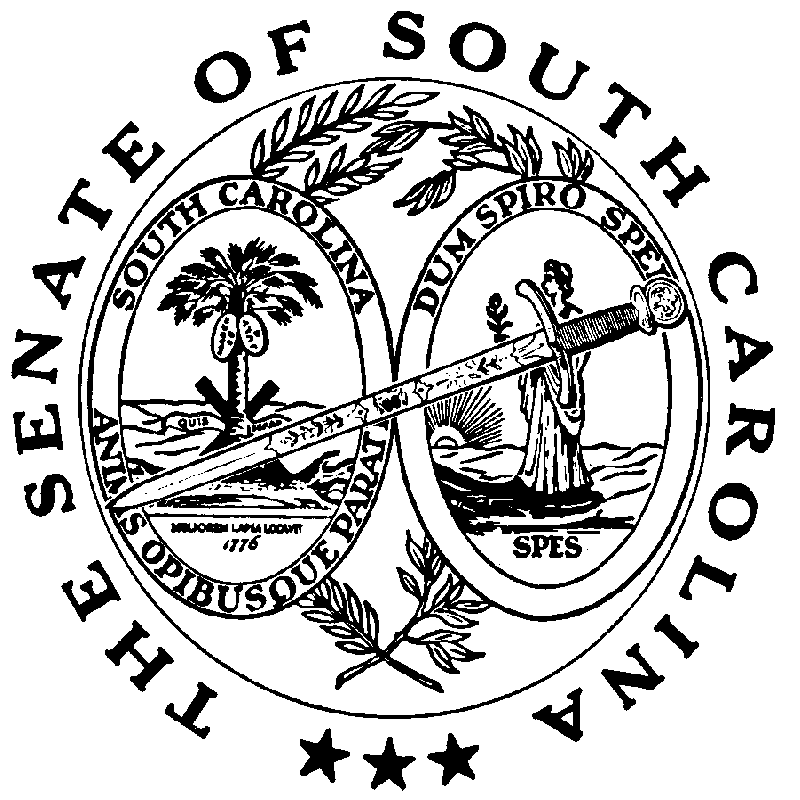 